John Muir Middle SchoolSchool Site Council Agenda September 5, 20182:35-3:30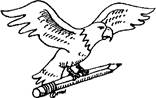 Outcomes:To review the roles and responsibilities of School Site CouncilTo nominate voting members AgendaTIMEITEMMaterials and  LinksPresenter2:35:2:40Welcome and IntroductionsVernon/All2:40-3:00Site Council Roles and Responsibilities/ElectionsRoles PowerpointSPSAVernon3:00-3:15Nominations for Voting MembersMembership Roster 17-18Vernon3:15-3:20Next Meeting DateCalendarsAll